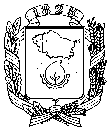 АДМИНИСТРАЦИЯ  ГОРОДА  НЕВИННОМЫССКАСТАВРОПОЛЬСКОГО КРАЯПОСТАНОВЛЕНИЕ19.06.2018                                                                                                        № 767НевинномысскОб обеспечении безопасности при проведении памятного мероприятия «Свеча Памяти», посвященного Дню памяти и скорби (77-й годовщине со дня начала Великой Отечественной войны 1941-1945 годов)В связи с проведением 22 июня 2018 г.  памятного мероприятия «Свеча Памяти», посвященного Дню памяти и скорби (77-й годовщине со дня начала Великой Отечественной войны 1941-1945 годов) (далее – памятное мероприятие), в целях обеспечения охраны общественного порядка и безопасности граждан, постановляю:1. Запретить движение всех видов транспорта по улице Гагарина (нечетная сторона)  от  улицы  Советской  до  улицы Павлова 22 июня 2018 г. с 02-30 часов до 04-00 часов.2. Рекомендовать отделу МВД России по городу Невинномысску обеспечить общественный порядок и безопасность дорожного движения в период проведения торжественного мероприятия.3. Рекомендовать федеральному государственному казенному учреждению «4 отряд федеральной противопожарной службы по Ставропольскому краю» обеспечить дежурство отделения на специальном транспорте АЦ-40 в районе Обелиска «Вечная слава» 22 июня 2018 г. с 03-00 до 04-00 часов.4. Рекомендовать территориальному отделу здравоохранения города Невинномысска министерства здравоохранения Ставропольского края обеспечить дежурство бригады скорой медицинской помощи в районе Обелиска «Вечная слава» 22 июня 2018 г. с 03-00 до 04-00 часов.5. Информационно-аналитическому отделу администрации города Невинномысска проинформировать через газету «Невинномысский рабочий» и официальный сайт администрации города Невинномысска население города Невинномысска о вводимых ограничениях движения всех видов транспорта во время проведения торжественного мероприятия.6. Контроль за выполнением настоящего постановления возложить на заместителя главы администрации города Невинномысска  Колюбаева Е.Н.Глава города НевинномысскаСтавропольского края				                                   М.А. Миненков